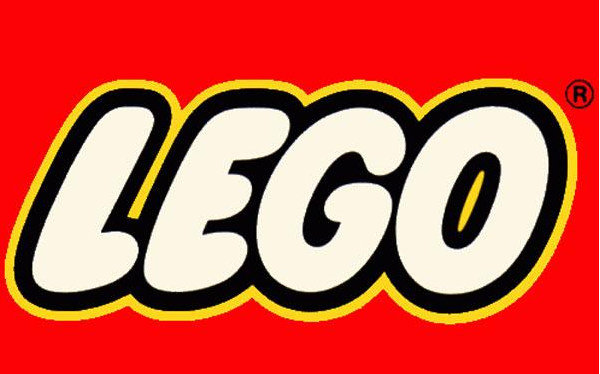 Стаття: Роль конструктора Лего в інтелектуальному розвитку дитиниГра – велика і важлива частина життя маленької людини. За допомогою гри дитина отримує нові знання. Особлива роль у цьому належить розвиваючим іграм. Конструктор – найдоступніша і поширена розвиваюча гра. Серед безлічі їх видів кращим вважається конструктор Лего. Відомо, що як можна більш ранній розвиток дрібної моторики рук і швидкому інтелектуальному зростанню малюка і його розумових здібностей. В цьому плані Лего – краща гра для дитини. Вона розвиває фантазію і логіку, учить створювати і розрізняти різноманітні форми й обсяг, колір. Крім того, заняття з конструктором відіграє велику роль в становленні таких якостей характеру, як посидючість, концентрація уваги, що, безумовно, стане в нагоді дитині при вступі у школу.                    Чим корисний конструкторЛего увійшов у життя наших дітей порівняно недавно і став улюбленою розвагою всіх, від малюків до підлітків. Цей конструктор не обмежується тільки набором частин, з яких можна сконструювати одну-дві фігури. Це величезний вибір колекцій самих різних ігор. Дитина може самостійно зібрати житлові будинки, будівельні майданчики, аеропорти, пристані і цілі міста з їх маленькими жителями.           Роль конструктора Лего в інтелектуальному розвитку дитиниВарто відзначити величезний позитивний вплив Лего на дитину. Діти вчаться грати самостійно, подовгу перебуває одним. Якщо заглянути в майбутнє, то конструктор допомагає у формуванні впевненості маленької людини в собі і в своєму успіху. Заняття з Лего не применшує ні в якій мірі ролі малювання фарбами, ліплення з пластиліну та інших видів дитячої творчості. Поряд з ними гра з конструктором сприяє досягненню ще більших творчих успіхів. Якщо при малюванні результатом діяльності дитини стає картинка, то у випадку з Лего – самостійно сконструйована іграшка, яка буде існувати незалежно від конструктора, стане для дитини коханою і буде брати участь в інших іграх.На сьогоднішній день існує безліч різних конструкторів Лего, як для хлопчиків так і для дівчаток.                Допомога Лего у вихованні та розвиткуВ останні роки Лего став об’єктом уваги дитячих психологів і медиків. Доведено, що гра – неоціненний помічник у роботі з гіперактивними дітьми. Логопеди відзначають, що при використанні конструктора в певних методиках, багато дітлахи позбавляються від заїкання. Хотілося б відзначити і такий момент – в століття загальної комп’ютеризації, Лего вчить дітей самостійно творити руками, без допомоги заданих комп’ютерних програм. І чим раніше батьки і педагоги звернуть увагу малюків на цю захоплюючу гру, тим менше ризик виникнення залежності від монітора, на що зараз вже викликає серйозну тривогу.         Змісту навчально-виховної роботи під час проекту передують аналіз психологічних особливостей відповідного вікового періоду та освітні завдання, що дає змогу педагогу правильно організувати освітній процес, добираючи методи і прийоми відповідно до вікових можливостей і потреб дітей. Зміст навчально-виховної роботи розкривається у тематичних блоках, що містять приблизну тематику побудов, словникову роботу та перелік дидактичногообладнання.  Протягом реалізації проекту включено роботу з сенсорного розвитку. Вона містить ігрові вправи, що сприяють формуванню уявлень про форму, колір, величину, просторове розміщення предметів.Розвиток конструктивних здібностей базується на комплексному та діяльнісному принципах, які передбачають: інтегрований підхід до формування знань дітей у всіх сферах життєдіяльності людини; спрямованість розвивальної діяльності не на окремі конструктивні уміння, а на формування механізму діяльності, забезпечення її мотиваційного, орієнтувального, цільового та операційно-технічного аспектів.На заняттях діти ознайомлюються з трьома правилами: споруда має бути міцною, зручною і красивою. Просто граючись, діти не лише отримують нові знання, але і створюють цікаві іграшки для себе та друзів.Ця діяльність не лише захоплює, а й приносить велику користь.У ході реалізації проекту в дітей планується:Дітей четвертого року життя на заняттях ознайомлювати зконструктором LEGO DUPLO, його особливостями та способами з’єднання деталей між собою; засвоюють основні кольори та геометричні форми. Зміст занять сприяє розширенню елементарних уявлень про сім’ю, місто, транспорт, природу та інші речі, що їх оточують.Закріплення дітьми п'ятого року життя навичок конструюваннязасобами конструктора типу LEGO DUPLO, узагальнення та розширення їхніх уявлень про навколишній світ. Навчання конструювнню, користуючись дрібними деталями конструктора типу LEGO SYSTEM, продовжуючи розширювати свій кругозір та набувати нових знань.Удосконалення навичок конструювання моделей засобамиконструктора  типу LEGO SYSTEM дітьми шостого року життя та навчання їх конструювання рухомих, механічних моделей.Застосування LEGO-цеглинок дає позитивні результати при засвоєнні навчального матеріалу, допомагає оволодінню здатності приймати і зберігати цілі і завдання навчальної діяльності, пошуку засобів їх здійснення, сприяє засвоєнню способів вирішення проблем творчого та пошукового характеру. Цеглинки LEGO є наочно-образними моделями тих інтелектуальних операцій, які здійснюються в ході навчальної діяльності. Використання конструктора LEGO дозволяє вчитися граючи і навчатися в грі, яка є найважливішим супутником дитинства. В ході заняття з конструктором LEGO, підвищується комунікативна активність кожної дитини, формується вміння працювати в парах, в групі, відбувається розвиток творчих здібностей, підвищується мотивація до навчання.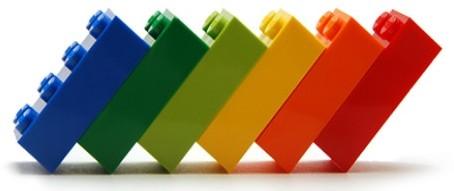 